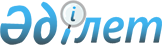 Об утверждении Правил въезда на территорию и выезда с территории специальной экономической зоны, пределы которой полностью или частично совпадают с участками таможенной границы Евразийского экономического союза, должностных лиц государственных органов, работников службы инкассации, осуществляющих деятельность на территории такой специальной экономической зоны, а также лиц, посещающих такую специальную экономическую зону со служебной необходимостьюПриказ Председателя Комитета национальной безопасности Республики Казахстан от 31 июля 2019 года № 59/қе. Зарегистрирован в Министерстве юстиции Республики Казахстан 1 августа 2019 года № 19164.
      В соответствии с пунктом 5-1 статьи 19 и подпунктом 4) статьи 22-1 Закона Республики Казахстан "О Государственной границе Республики Казахстан" ПРИКАЗЫВАЮ:
      Сноска. Преамбула – в редакции приказа Председателя Комитета национальной безопасности РК от 27.03.2023 № 12қе (вводится в действие по истечении десяти календарных дней после дня его первого официального опубликования).


      1. Утвердить прилагаемые правила въезда на территорию и выезда с территории специальной экономической зоны, пределы которой полностью или частично совпадают с участками таможенной границы Евразийского экономического союза, должностных лиц государственных органов, работников службы инкассации, осуществляющих деятельность на территории такой специальной экономической зоны, а также лиц, посещающих такую специальную экономическую зону со служебной необходимостью.
      2. Пограничной службе Комитета национальной безопасности Республики Казахстан в установленном законодательством Республики Казахстан порядке обеспечить:
      1) государственную регистрацию настоящего приказа в Министерстве юстиции Республики Казахстан;
      2) в течение десяти календарных дней со дня государственной регистрации настоящего приказа направление его на казахском и русском языках в Республиканское государственное предприятие на праве хозяйственного ведения "Институт законодательства и правовой информации Республики Казахстан" Министерства юстиции Республики Казахстан для официального опубликования и включения в Эталонный контрольный банк нормативных правовых актов Республики Казахстан;
      3) размещение настоящего приказа на интернет-ресурсе Комитета национальной безопасности Республики Казахстан после его официального опубликования;
      4) в течение десяти рабочих дней после государственной регистрации настоящего приказа в Министерстве юстиции Республики Казахстан представление в Юридический департамент Комитета национальной безопасности Республики Казахстан сведений об исполнении мероприятий, предусмотренных подпунктами 1), 2) и 3) пункта 2 настоящего приказа.
      3. Контроль за исполнением настоящего приказа возложить на заместителя Председателя Комитета национальной безопасности Республики Казахстан – Директора Пограничной службы Дильманова Дархана Айткалиевича.
      4. Настоящий приказ вводится в действие по истечении десяти календарных дней после дня его первого официального опубликования. Правила
въезда на территорию и выезда с территории специальной экономической
зоны, пределы которой полностью или частично совпадают с участками
таможенной границы Евразийского экономического союза, должностных
лиц государственных органов, работников службы инкассации,
осуществляющих деятельность на территории такой специальной
экономической зоны, а также лиц, посещающих такую специальную
экономическую зону со служебной необходимостью
      1. Настоящие Правила въезда на территорию и выезда с территории специальной экономической зоны, пределы которой полностью или частично совпадают с участками таможенной границы Евразийского экономического союза (далее – специальная экономическая зона), должностных лиц государственных органов, работников службы инкассации, осуществляющих деятельность на территории такой специальной экономической зоны, а также лиц, посещающих такую специальную экономическую зону со служебной необходимостью (далее – Правила) разработаны в соответствии с пунктом 5-1 статьи 19 и подпунктом 4) статьи 22-1 Закона Республики Казахстан "О Государственной границе Республики Казахстан" и определяют порядок въезда и выезда в казахстанскую часть территории (с казахстанской части территории) специальной экономической зоны должностных лиц государственных органов, работников службы инкассации, осуществляющих деятельность на территории такой специальной экономической зоны, а также лиц, посещающих такую специальную экономическую зону со служебной необходимостью.
      Сноска. Пункт 1 – в редакции приказа Председателя Комитета национальной безопасности РК от 27.03.2023 № 12қе (вводится в действие по истечении десяти календарных дней после дня его первого официального опубликования).


      2. Въезд и выезд должностных лиц государственных органов, работников службы инкассации, осуществляющих деятельность на территории такой специальной экономической зоны, а также лиц, посещающих такую специальную экономическую зону со служебной необходимостью и их служебного автомобильного транспорта на территорию (с территории) специальной экономической зоны осуществляется в приоритетном порядке  с регистрацией их установочных данных и сведений о служебном автомобильном транспорте в информационных системах Пограничной службы Комитета национальной безопасности Республики Казахстан  (далее – Пограничная служба).
      3. Въезд и выезд на территорию (с территории) специальной экономической зоны для решения служебных задач осуществляется:
      сотрудников правоохранительных и специальных государственных органов – по служебным удостоверениям на основании списков, согласованных с территориальным органом Комитета национальной безопасности Республики Казахстан;
      должностных лиц иных государственных органов, работников служб инкассации и других лиц – по документам, удостоверяющим личность (удостоверение личности гражданина Республики Казахстан, паспорт гражданина Республики Казахстан, служебный паспорт Республики Казахстан, дипломатический паспорт Республики Казахстан, для иностранцев – заграничный паспорт) на основании списков, согласованных с территориальным органом Комитета национальной безопасности Республики Казахстан.
      В документы, удостоверяющие личность гражданина Республики Казахстан (паспорт гражданина Республики Казахстан, служебный паспорт Республики Казахстан, дипломатический паспорт Республики Казахстан) и заграничные паспорта иностранцев отметки пограничного контрольно-пропускного пункта о пересечении границы не проставляются, за исключением случаев личного обращения владельца вышеуказанных документов о проставлении такой отметки.
      Въезд и выезд на территорию (с территории) специальной экономической зоны служебного автомобильного транспорта должностных лиц государственных органов, работников службы инкассации, осуществляющих деятельность на территории такой специальной экономической зоны, а также лиц, посещающих такую специальную экономическую зону со служебной необходимостью осуществляется по свидетельствам о регистрации транспортных средств.
      4. Въезд и выезд на территорию (с территории) специальной экономической зоны сотрудников органов внутренних дел Республики Казахстан определяется совместным нормативным правовым актом Министерства внутренних дел Республики Казахстан и Комитета национальной безопасности Республики Казахстан.
      5. Первые руководители соответствующего их расположению территориального государственного органа, управляющей компании специальной экономической зоны, службы инкассации (лицом, его замещающим), направляют в территориальное подразделение Пограничной службы, осуществляющее деятельность на территории специальной экономической зоны (далее – территориальное подразделение Пограничной службы) запросы со списками должностных лиц государственных органов, работников службы инкассации, осуществляющих деятельность на территории такой специальной экономической зоны, а также лиц, посещающих такую специальную экономическую зону со служебной необходимостью для согласования по форме, согласно приложению к настоящим Правилам.
      Территориальное подразделение Пограничной службы рассматривает предоставленные списки, и не позднее двадцати четырех часов направляет их в территориальный орган Комитета национальной безопасности Республики Казахстан, осуществляющий деятельность на территории специальной экономической зоны.
      Территориальный орган Комитета национальной безопасности Республики Казахстан сообщает о своем решении в территориальное подразделение Пограничной службы в письменной форме не позднее 7 (семи) рабочих дней с даты поступления списков.
      Территориальное подразделение Пограничной службы не позднее 10 (десяти) рабочих дней со дня поступления списков, по результатам рассмотрения и полученной информации с территориального органа Комитета национальной безопасности Республики Казахстан, сообщает о принятом решении лицам, указанным в части 1 настоящего пункта письменно, в бумажном виде.
      Предоставление неполных или недостоверных сведений является основанием для отказа в посещении территории специальной экономической зоны.
      Повторное рассмотрение списков осуществляется территориальным подразделением Пограничной службы после предоставления полных и достоверных сведений.
      В случае наличия информации с ограниченным доступом в отношении лиц, находящихся в списке в соответствии с подпунктом 3) пункта 16 статьи 11 Закона Республики Казахстан "О доступе к информации" территориальным органом Комитета национальной безопасности Республики Казахстан отказывается в предоставлении посещения территории специальной экономической зоны без объяснения причин.
      Сноска. Пункт 5 – в редакции приказа Председателя Комитета национальной безопасности РК от 27.03.2023 № 12қе (вводится в действие по истечении десяти календарных дней после дня его первого официального опубликования).


      6. Территориальный государственный орган, управляющая компания специальной экономической зоны, служба инкассации уведомляют территориальное подразделение Пограничной службы о лицах, уволенных с работы или отстраненных от исполнения обязанностей в течение двадцати четырех часов после их увольнения, перемещения на другую должность либо участок работы.
      Сноска. Пункт 6 – в редакции приказа Председателя Комитета национальной безопасности РК от 27.03.2023 № 12қе (вводится в действие по истечении десяти календарных дней после дня его первого официального опубликования).


      7. При въезде и выезде на территорию (с территории) специальной экономической зоны служебного автомобильного транспорта, он подлежит досмотру в соответствии с требованиями статьи 34 Закона Республики Казахстан "О Государственной границе Республики Казахстан", проводимому должностными лицами Пограничной службы совместно с органами государственных доходов Республики Казахстан.
      При въезде и выезде на территорию (с территории) специальной экономической зоны специального автомобильного транспорта службы инкассации должностными лицами Пограничной службы и органа государственных доходов Республики Казахстан его досмотр проводится без вскрытия опломбированных инкассаторских мешков (сумок).
      Ввоз и вывоз на территорию (с территории) специальной экономической зоны работниками службы инкассации служебного оружия и патронов к нему осуществляется на основании документа, подтверждающего право ношения оружия.
      Сноска. Пункт 7 – в редакции приказа Председателя Комитета национальной безопасности РК от 27.03.2023 № 12қе (вводится в действие по истечении десяти календарных дней после дня его первого официального опубликования).


      8. В случаях возникновения на территории специальной экономической зоны чрезвычайной ситуации природного и техногенного характера, въезд на ее территорию для ликвидации чрезвычайной ситуации личного состава органов гражданской защиты и специальной техники осуществляется в приоритетном порядке беспрепятственно без регистрации в информационных системах Пограничной службы.
      При выполнении служебных задач на территории специальной экономической зоны личный состав органов гражданской защиты должен иметь при себе служебные удостоверения и предъявлять их по требованию военнослужащего Пограничной службы. Список должностных лиц государственных органов, работников службы инкассации, осуществляющих деятельность на территории такой специальной экономической зоны, а также лиц, посещающих такую специальную экономическую зону со служебной необходимостью Транспортные средства:
      Руководитель уполномоченного органа (службы инкассации)
      М.П. _____________________________________________________________________                               (подпись, инициал имени и фамилия)
      "___" ____________             (дата)
      Согласовано:
      Руководитель территориального органа       Комитета национальной безопасности Республики Казахстан       М.П. _____________________________________________________________________                               (подпись, инициал имени и фамилия)       "___" ____________             (дата)
					© 2012. РГП на ПХВ «Институт законодательства и правовой информации Республики Казахстан» Министерства юстиции Республики Казахстан
				
      ПредседательКомитета национальной безопасностиРеспублики Казахстан 

К. Масимов

"СОГЛАСОВАНО"Генеральная прокуратураРеспублики Казахстан"____" _________2019 года
"СОГЛАСОВАНО"Министерство индустрии иинфраструктурного развитияРеспублики Казахстан"____" _________2019 года
"СОГЛАСОВАНО"Агентство Республики Казахстанпо противодействию коррупции(Антикоррупционная служба)"____" _________2019 года
"СОГЛАСОВАНО"Министерство внутренних делРеспублики Казахстан"____" _________2019 года
"СОГЛАСОВАНО"Министерство финансовРеспублики Казахстан"____" _________2019 года
"СОГЛАСОВАНО"Национальный банкРеспублики Казахстан"____" _________2019 годаУтверждены
приказом Председателя Комитета
национальной безопасности
Республики Казахстан
от 31 июля 2019 года № 59/қеПриложение
к Правилам въезда на
территорию и выезда
с территории специальной
экономической зоны,
пределы которой полностью
или частично совпадают
с участками таможенной
границы Евразийского
экономического союза, должностных
лиц государственных
органов, работников службы
инкассации, осуществляющих
деятельность на территории
такой специальной
экономической зоны, а также
лиц, посещающих такую
специальную экономическую зону
со служебной необходимостью
№ п/п
Ф.И.О (при его наличии)
Число, месяц, год рождения
Место работы, должность
№ документа, удостоверяющего личность
№ служебного удостоверения
ИИН
Примечание
1
2
3
№ р/р
Наименование транспортного средства
Государственный регистрационный номер
Ф.И.О (при его наличии) водителя
Примечание